Voortgangsrapportage (naam)Klinisch Fysicus in opleiding (AKF/RNG/AUD/RT)(Naam opleidingsziekenhuis)(Plaats)Het opleidingstraject is gestart op (dd-mm-jjjj) en zal eindigen op (dd-mm-jjjj)Versie curriculum: Integral Curriculum Medical Physics Expert 01-01-2021 version 1.0Bloknummer voortgangsrapportage 		: (x)Periode voortgangsrapportage		: (dd-mm-jjjj) t/m (dd-mm-jjjj)Datum voortgangsrapportage 		: (dd-mm-jjjj)Versie						: (Origineel/Herziening)								(Naam klinisch fysicus in opleiding)(Naam opleidingsziekenhuis)(Locatie)(Afdeling)(Kamer nr.)(Adres)(Postcode)(Plaats)Email: (email adres)Telefoon:Vast. (nummer)Mob. (nummer)Getekend voor akkoord/gezien*:Inhoudsopgave1	Feedback op het vorige voortgangsrapportage	42	Tijdsplanning	43	Cursussen, projecten & stages	73.1	Cursussen	73.2	Projecten	73.3	Stages	73.4	Overige werkzaamheden (optioneel)	74	Wetenschappelijke vorming	85	Attitudevorming	95.1	Collaborator	95.2	Communicator	95.3	Health Advocate	95.4	Leader	95.5	Professional	95.6	Scholar	9Bijlages: Lijst met deliverables, certificaten en einddocumenten	9Disclaimer:Dit document is opgesteld door de KLIFOP als handreiking en hulpstuk voor startende AIOS KF bij het schrijven van hun voortgangsverslag. Als je wil afwijken van dit format kan dat, houd er wel rekening mee dat je blijft voldoen aan de eisen van de Stichting OKF.Aan dit document kunnen geen rechten worden ontleend. Hoewel dit document met de grootste zorg is opgesteld, kunnen er toch discrepanties zijn tussen dit document en de officiële reglementen en curricula van de Stichting OKF. De reglementen en curricula van de Stichting OKF zijn altijd leidend. Deze documenten kun je vinden op https://www.stichtingokf.nl/belangrijke-documenten/Aanwijzingen:Reglementen en curriculum zijn altijd bindend Onderstreepte, grijze tekst is een toelichting en bedoeld om weg te halen in je eigen verslag 1 ECTS is 28 uur.Tip: Gebruik korte en bondige zinnen en houd het taalgebruik informeel. Schrijf het verslag bij voorkeur in de ‘ik’-persoon.Het format is niet bindend maar moet gezien worden als een hulpmiddel voor het schrijven van een voortgangsverslag.Uit het opleidingsplan en de voortgangsverslagen moet controleerbaar zijn dat er voldoende invulling wordt gegeven aan de eisen uit het CurriculumWat betreft de handtekeningen op de eerste pagina: co-opleiders hoeven alleen te tekenen als je daar minimaal 2 maanden van je opleiding bent.Beredeneerd afwijken van je opleidingsplan is vaak mogelijk. Geef in ieder voortgangsverslag aan wat je het komende halfjaar van plan bent te doen en hoe dit evt. afwijkt van je opleidingsplan. Neem bij grote wijzigingen vooraf contact op met je werkterreincoördinator. Voorbeelden zijn afwijkingen in projecten van meer dan 3 EC, cursussen die je niet meer doet of vervangt voor een andere cursus. Er moet bij veranderingen worden geborgd dat aan de Curriculumeisen wordt voldaan.Feedback op het vorige voortgangsrapportageBeschrijf hier kort de feedback op het vorige voortgangsrapportage (of je opleidngsplan) van de werkterreincoördinator en je eventuele acties m.b.t. deze feedback. Als je geen feedback hebt gehad schrijf dan “geen feedback  ontvangen”. TijdsplanningGebruik de tabel in bijgevoegd Excel-bestand om overzichtelijk weer te geven waar je je tijd aan hebt besteed in het afgelopen blok en wat je van plan bent om te gaan doen in het komende blok. Voeg de tabel bij aan de uiteindelijke PDF of plak hem hieronder in Word (zie voorbeeld hieronder). Schrijf bij afwijkingen een (korte) toelichting.Tip: Je kunt de tabel in Word invoegen en over de breedte van een liggende pagina passend krijgen door:Verwijder onderstaande voorbeeldtabelPlak de tabel vanuit Excel in WordSelecteer de hele tabel met behulp van het icoontje  links boven de tabel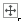 Klik rechts op de geselecteerde tabel en klik vervolgens op autofit, autofit to windowCursussen, projecten & stagesIn dit hoofdstuk kan worden aangegeven aan welke cursussen en projecten je het afgelopen blok tijd hebt besteed. Het kan nuttig zijn, bv door wijzigingen tov je opleidingsplan, om binnen één project of cursus meerdere sub-punten aan te maken, deze kun je doornummeren als P1a, P1b etc. Voor cursussen is een lijst van voltooide cursussen, met evt. de cursusomschrijving, voldoende. Van projecten schrijf je een kort projectverslag, zie het voorbeeld hieronder.3.1	Cursussen3.2	ProjectenHieronder een voorbeeld van een projectverslag. De genoemde kopjes zijn slechts voorbeelden. Beschouw het als hulp bij de verslaglegging.----------------------------------------------------------------------------------------------------------------------------------Naam project (Code b.v. P1): Laserveiligheid Doel: Opzet van een laserveiligheidsbeleid m.b.v. een risico analyse.Werkzaamheden: Als eerste is een risico analyse per laser in het ziekenhuis uitgevoerd. Vanuit deze risico analyse is een concept beleidsplan geformuleerd. Verder is een opdracht “inventarisatie laser veiligheid” voor een 3 tal klifio’s op perifere stage opgezet en begeleid. Resultaat: Eindverslag met risico analyses en beheersmaatregelen en een concept beleidsplan laserveiligheid. Verder zijn er verslagen gemaakt van een eerste inventarisatie laserveiligheid op de Dermatologie, Urologie en OK.Rol: Handelt onder beperkte supervisie. Geleerd: Maken van een risico analyse volgens de diverse methodieken, schrijven van een beleidsplan, overbrengen van je risico model op derden. Er zijn zeer veel verschillende modellen voor risico analyse die afhankelijk van het onderwerp toepasbaar zijn. Het is belangrijk al in een vroeg stadium de gebruiker in de opzet van je risico model te betrekken. Status: Het project is afgerond. Competentie(s): Collaborator en CommunicatorKorte klinische beoordeling(en): Positieve punten waren inhoud en opzet, negatieve punten waren tijdsplanning en samenwerking. -----------------------------------------------------------------------------------------------------------------------------------StagesSchrijf hier (korte) verslagen van je stages, in een vergelijkbaar format als de projectverslagen hierboven (zie 3.2).Overige werkzaamheden (optioneel)Indien gewenst kun je hier een sectie wijden aan commissies waaraan je deelneemt, onderwijs dat je geeft, of andere dagelijkse werkzaamheden die je relevant vindt om te vermelden.4	Wetenschappelijke vormingIn dit hoofdstuk geef je een samenvatting van de activiteiten die je deze periode hebt gedaan op het gebied van wetenschappelijke vorming. Een totale tijdsbesteding voor wetenschap is ook opgenomen in de tabel van Hoofdstuk 2.5	AttitudevormingSchrijf hieronder per CanMEDS competentie een korte reflectie op je voortgang. Verwijs in dit hoofdstuk naar leermomenten die je in hoofdstuk 3 bij de verschillende projecten in detail hebt beschreven en maak er een groot geheel van voor jezelf. Stel jezelf de vraag: Waar sta jij nu in je ontwikkeling tot klinisch fysicus?.Tips:Gebruik de feedback die je gedurende dit blok hebt gekregen door middel van bijvoorbeeld korte deelbeoordelingen of multi-source feedback als basis. (In het clusterleerplan staat meer over welke methodes in jouw cluster worden gebruikt.) Maak hiervan hier een samenvatting waarin je bijvoorbeeld de goede punten en verbeterpunten beschrijft. Daarnaast kun je hier ook feedback opschrijven die naar voren komt uit gesprekken met je opleider of opleidersgroep.Beschrijf je eigen reflectie op basis van de boven beschreven ontvangen feedback.Beschrijf de relatie van de huidige feedback ten opzicht van het vorige voortgangsrapportage. Wat waren daar je doelen? Zijn die bereikt en hoe?Hoe en met welke feedback ga je komende periode aan de slag. 5.1	Collaborator5.2	Communicator5.3	Health Advocate5.4	Leader5.5	Professional5.6	ScholarBijlages: Lijst met deliverables, certificaten en einddocumentenDe lijst met deliverables per subspecialisme kan hier worden gevonden:https://www.stichtingokf.nl/belangrijke-documenten/formats-opleidingsdocumenten/Vul deze in naarmate de opleiding vordert en voeg deze bij bij ieder voortgangsverslag.Verkregen certificaten, deelnamebewijzen, abstracts van publicaties/voordrachten/posters welke relevant zijn m.b.t. de opleiding, toevoegen als bijlage. In PE-online het geheel uploaden als 1 PDF-bestand.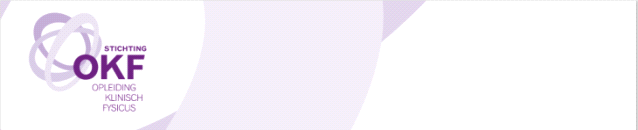 (Logo opleidingsziekenhuis)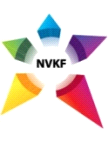 (Logo stage ziekenhuis)Opleider:(naam+functie+locatie)Getekend voor akkoord/gezien*:d.d.Co-opleider:(naam+functie+locatie)Getekend voor akkoord/gezien*:d.d.Plaatsvervangend opleider:(naam+functie+locatie)Getekend voor akkoord/gezien*:d.d.	Planning huidige blokRealisatie & planning toekomstige blokkenRealisatie & planning toekomstige blokkenRealisatie & planning toekomstige blokkenRealisatie & planning toekomstige blokkenECTS212345678TotaalOpleidingsplanCurriculumIStructure of the training program101010I.1Schrijven opleidingsplan444I.5Schrijven voortgangsverslagen0,750,750,750,750,750,750,750,750,7566III.1The patient13,5146P1Project blok 1 (afgerond)444P2Project deels verschoven43144P3Project blok 3 (toekomst)444C1Cursus bestaat niet meer2002C2Nieuwe cursus gevonden01,51,50000000III.2Physics & Engineering in Medicine204536P4Project over KG 2 & 3202020015010III.2.xExtra Kennisgebied RT/RNG00?0000000000III.3Risk Management, QC & Safety92518P4Project over KG 2 & 3999090700000III.4Radiation Physics, Protection & Dosimetry018170100800000III.5IT & Data Science01111050600III.6Organization, management, finance, law, ethics07503040IVScience & Innovation06060060000Extracurricular activities0500Vaste activiteiten (meetings etc.)040Onvoorzien0100Totalen8,755,255,7529,750,750,750,750,7552,5240CursusInstantieECTSAfsluiting(Naam) (Code:CX)(Naam)(X)(Certificaat/Examen/Verslag/Etc.)